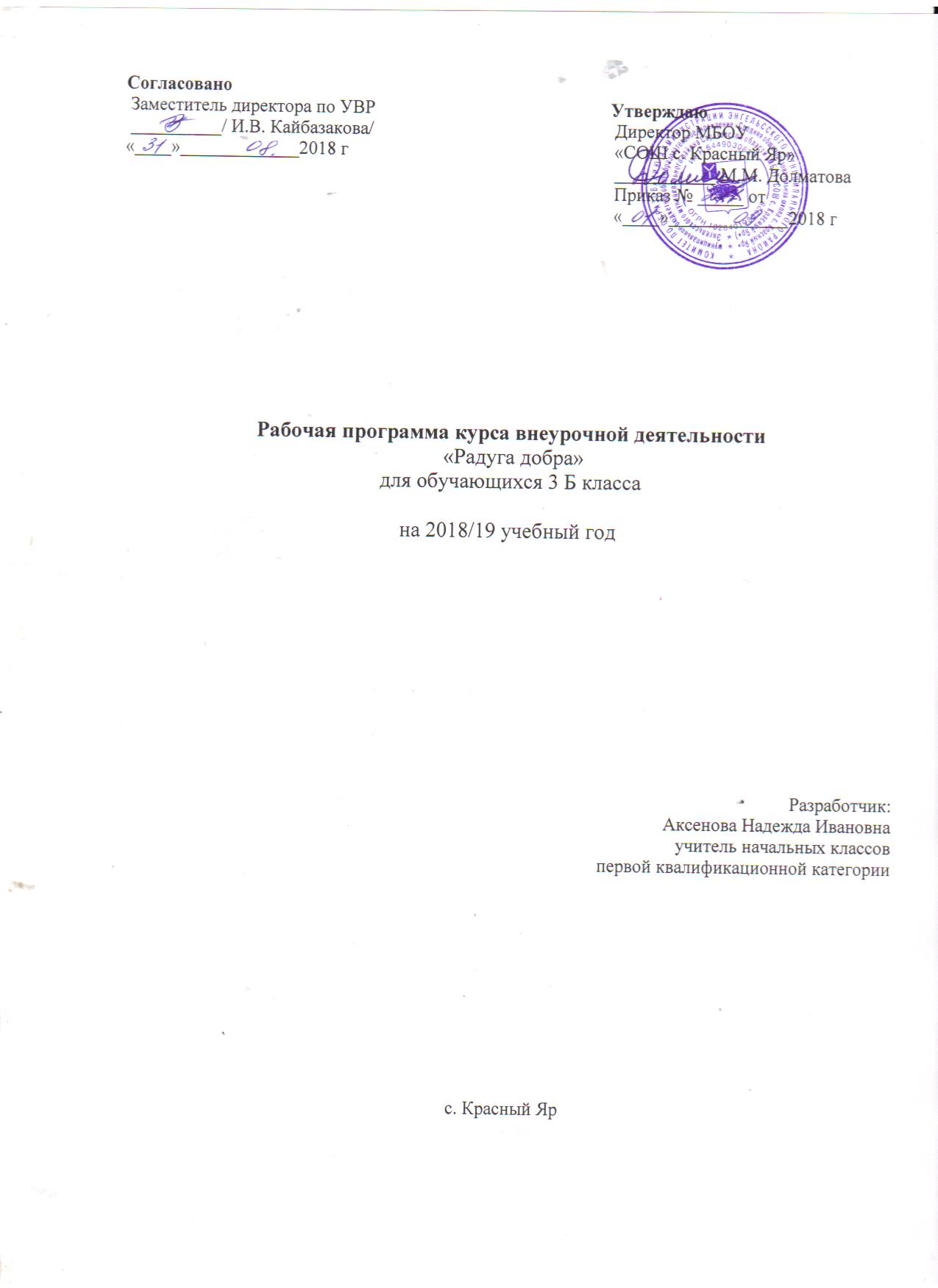                                                1.	Пояснительная запискаРабочая программа составлена на основе Федерального государственного образовательного стандарта начального общего образования обучающихся с ограниченными возможностями здоровья начального общего образования.Адаптированная основная общеобразовательная программа общего образования в соответствии с федеральным государственным образовательным стандартом общего образования реализуется образовательным учреждением, в том числе, и через внеурочную деятельность. Программа внеурочной деятельности является организационным механизмом реализации адаптированной образовательной программы общего образования, определяющим содержательное наполнение направлений внеурочной деятельности для обучающихся, время, отводимое на внеурочную деятельность по классам, а также требования к организации внеурочной деятельности. Под внеурочной деятельностью, в рамках реализации ФГОС ОО УО ОВЗ понимается образовательная деятельность, осуществляемая в формах, отличных от классно-урочной, и направленная на достижение планируемых результатов освоения адаптированной основной образовательной программы. Организация внеурочной деятельности обучающихся с ограниченными возможностями здоровья несколько отлична от общепринятого утверждения о том, что данная деятельность организуется во внеурочное время для удовлетворения потребностей обучающихся в содержательном досуге, их участии в самоуправлении и общественно-полезной деятельности. Обучающиеся с ограниченными возможностями здоровья испытывают трудности при освоении основных учебных предметов, приобретении социально-значимых навыков, способствующих их социализации и адаптации в современном обществе, повышающих качество их жизнедеятельности.Цель:Способствовать формированию у детей с ограниченными возможностями здоровья нравственных чувств и этического сознания.Задачи:Сформировать первоначальные представления о моральных нормах и правилах нравственного поведения, об этических нормах взаимоотношений в семье, между поколениями, между этносами, носителями различных убеждений, представителями социальных групп, в общественных местах, на природе.Способствовать усвоению правил поведения в образовательном учреждении, дома, на улице.Раскрывать сущность нравственных поступков, поведения и отношений между людьми разных возможностей на основе взаимопомощи и поддержки.Программа предназначена для работы с обучающимися с ограниченными возможностями здоровья от 7 до 12 лет (учащиеся 1–4 классов).Программа внеурочной деятельности рассчитана на 34 часа в год для 3 класса, 1 раз в неделю. Продолжительность одного занятия 35-40 минут. Занятия проводятся в форме тренингов,  игровых программ, бесед, экскурсий, встреч с интересными людьми, ролевых игр, заочных путешествий, участия в творческой деятельности, такой как театральные постановки, литературно-музыкальные композиции, выставки. 	      2.	Планируемые результаты освоения программыПредполагается, что в результате осуществления программы у многих учащихся появится потребность в духовно-нравственном совершенствовании.Первый уровень результатов – приобретение обучающимися социальных знаний (о нравственных нормах, социально одобряемых и  не одобряемых формах поведения в обществе и т.п. ), первичных умений принимать и использовать данные нормы поведения в собственной жизни. Для достижения данного уровня результатов особое значение имеет взаимодействие обучающихся с ОВЗ со своими наставниками, как значимыми для него носителями положительного социального знания и повседневного опыта.Второй уровень результатов – получение обучающимися опыта переживания и позитивного отношения к базовым ценностям общества. Для достижения данного уровня результатов особое значение имеет взаимодействие обучающихся с ОВЗ между сверстниками на уровне класса, образовательного учреждения, т.е. в защищенной, дружественной  среде, в которой ребенок получает первое практическое применение социальных знаний.Третий  уровень результатов – получение обучающимися начального опыта самостоятельного общественного действия, формирование у ребят социально становится гражданином, социальным деятелем, свободным человеком.Метапредметные УУДРегулятивные УУД:Определять цель деятельности с помощью учителя и самостоятельно.Учиться совместно с учителем, обнаруживать и формулировать нравственную проблему.Учиться планировать свою деятельность во внеурочное время.Высказывать свою версию разрешения проблемы, пытаться предлагать способ её проверки.Определять успешность выполнения своего задания в диалоге с учителем.Познавательные УУД:Ориентироваться в своей системе знаний: понимать, что нужна дополнительная информация (знания) для решения задач.Делать предварительный отбор источников информации для решения задачи.Перерабатывать полученную информацию: наблюдать и делать самостоятельные выводы.Коммуникативные УУД:Доносить свою позицию до других людей: оформлять свою мысль в устной и письменной речи (на уровне одного предложения или небольшого текста).Слушать и понимать речь других людей.Вступать в беседу во внеурочной деятельности.Средством формирования этих действий служит технология проблемного диалога (побуждающий и подводящий диалог) и технология продуктивного чтения.Совместно договариваться о правилах общения и поведения в школе и следовать им.Учиться выполнять различные роли в группе (лидера, исполнителя, критика).                             3.		Содержание курса внеурочной деятельности			4. Тематическое планирование№п/пНазвание раздела (темы)Кол-во часовКол-во часовФорма организации занятияИспользование ИКТ (кол-во час)№п/пНазвание раздела (темы)Теоретическая частьПрактическая часть1Понять другого34Сообщения учащихся, урок-презентация, урок-практикум, беседа42Культура общения24Экскурсия, урок-практикум, беседа, самостоятельная работа-3Самовоспитание24урок-игра, урок-проект24Общечеловеческие нормы нравственности24Беседа, экскурсия, проект, викторина35Как сердцу высказать себя? Другому как понять тебя?46Беседа, экскурсия, проект4Итого132213Номер занятияНазвание темы занятияНазвание темы занятияДата проведенияДата проведенияДата проведенияДата проведенияНомер занятияНазвание темы занятияНазвание темы занятияпланфактКорректировка с указанием причиныКорректировка с указанием причины1 четверть -9 часов 1 четверть -9 часов 1 четверть -9 часов 1 четверть -9 часов 1 четверть -9 часов 1 четверть -9 часов «Понять другого» – 7 часов«Понять другого» – 7 часов«Понять другого» – 7 часов«Понять другого» – 7 часов«Понять другого» – 7 часов«Понять другого» – 7 часов1Заповеди Заповеди 05.092Золотые правилаЗолотые правила12.093Дал слово -  держиДал слово -  держи19.094Учимся понимать настроение другого по внешним признакамУчимся понимать настроение другого по внешним признакам26.095О тактичном и бестактном поведенииО тактичном и бестактном поведении03.106Учимся видеть хорошее в людяхУчимся видеть хорошее в людях10.107В мире мудрых мыслейВ мире мудрых мыслей17.10«Культура общения» – 6 часов«Культура общения» – 6 часов«Культура общения» – 6 часов«Культура общения» – 6 часов«Культура общения» – 6 часов«Культура общения» – 6 часов8Этикет разговораЭтикет разговора24.109Обращение к разным людямОбращение к разным людям31.102 четверть – 7 часов2 четверть – 7 часов2 четверть – 7 часов2 четверть – 7 часов2 четверть – 7 часов2 четверть – 7 часов2 четверть – 7 часов10Как вежливо выразить отказ, несогласиеКак вежливо выразить отказ, несогласие07.1111Разговор по телефонуРазговор по телефону14.1112Этикетные ситуацииЭтикетные ситуации21.1113Играем роль воспитанного человекаИграем роль воспитанного человека28.11«Самовоспитание» – 6 часов«Самовоспитание» – 6 часов«Самовоспитание» – 6 часов«Самовоспитание» – 6 часов«Самовоспитание» – 6 часов«Самовоспитание» – 6 часов14Что значит быть вежливым?Что значит быть вежливым?05.1215Мои достоинства и недостаткиМои достоинства и недостатки12.1216Большое значение маленьких достиженийБольшое значение маленьких достижений19.1217О хороших и плохих привычках26.1226.123 четверть – 10 часов3 четверть – 10 часов3 четверть – 10 часов3 четверть – 10 часов3 четверть – 10 часов3 четверть – 10 часов18О хороших и плохих привычках16.0116.0119Высказывания великих людей о самовоспитании23.0123.0120Удивительные уголки родногокрая.30.0130.01«Общечеловеческие нормы нравственности» – 6 часов«Общечеловеческие нормы нравственности» – 6 часов«Общечеловеческие нормы нравственности» – 6 часов«Общечеловеческие нормы нравственности» – 6 часов«Общечеловеческие нормы нравственности» – 6 часов«Общечеловеческие нормы нравственности» – 6 часов21Заповеди: как мы их исполняем06.0206.0222О сострадании и жесткосердии13.0213.0223Лгать нельзя, но если…20.0220.0224Всегда ли богатство – счастье?27.0227.0225Спешите делать добро06.0306.0326Без труда не вытащишь и рыбку из пруда 13.0313.0327 Умение высказать, что тебя волнует20.0320.034 четверть – 8 часов4 четверть – 8 часов4 четверть – 8 часов4 четверть – 8 часов4 четверть – 8 часов4 четверть – 8 часов«Как сердцу высказать себя? Другому как понять тебя?» – 9 часов«Как сердцу высказать себя? Другому как понять тебя?» – 9 часов«Как сердцу высказать себя? Другому как понять тебя?» – 9 часов«Как сердцу высказать себя? Другому как понять тебя?» – 9 часов«Как сердцу высказать себя? Другому как понять тебя?» – 9 часов«Как сердцу высказать себя? Другому как понять тебя?» – 9 часов28Попытаемся разобраться в трудной ситуации27.0327.0329Попытаемся разобраться в трудной ситуации03.0403.0430Сочувствовать: чувствовать вместе10.0410.0431Добрые мысли созревают в добрые поступки17.0417.0432Диалоги о хороших манерах, добре и зле24.0424.0433Диалоги о хороших манерах, добре и зле08.05 08.05 34Высказывания великих.15.0515.0535 Обобщающее занятие22.0522.05